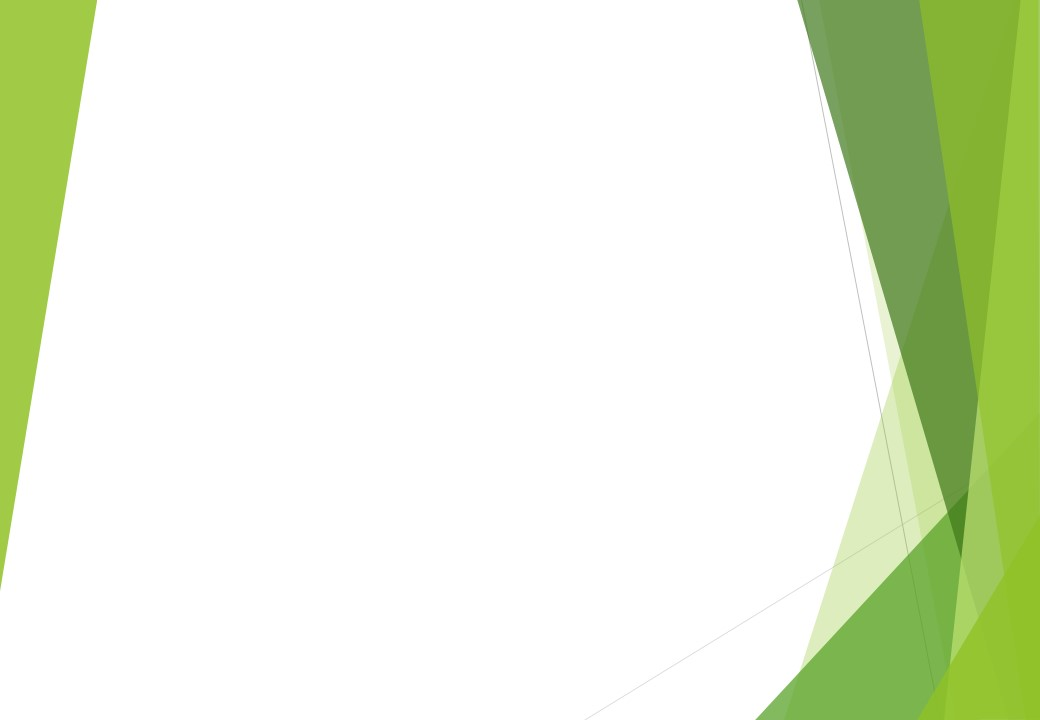 北海道修学旅行モデルコース新千歳空港利用　4日間　登別温泉　スキーコース1日目各地ーーー新千歳空港＝＝＝ホテル＝＝＝スキー研修　登別 サンライバスキー場＝＝＝ホテル登別温泉午前昼午後夕方夜2日目ホテル＝＝＝スキー研修　登別 サンライバスキー場…昼食…スキー研修　登別 サンライバスキー場＝＝＝ホテル登別温泉朝午前昼午後夕方3日目ホテル＝＝＝スキー研修　登別 サンライバスキー場…昼食…スキー研修　登別 サンライバスキー場＝＝＝ホテル登別温泉朝午前昼午後夕方4日目ホテル＝＝＝ウポポイ＝＝＝千歳または苫小牧（昼食）＝＝＝新千歳空港ーーー各地登別温泉朝午前夕方夕方夜＝＝＝バスーーー航空機□■□JR***タクシー…徒歩～～～フェリー